                                   ÖNFK inbjuder till endagsprov i Abisko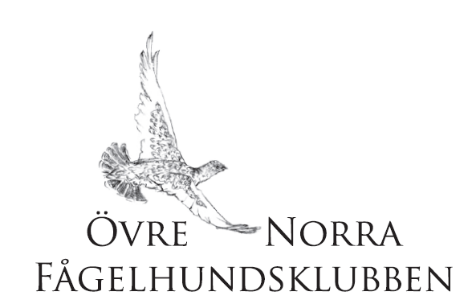                                 19/3-2024ProvledareElin Fjellborg070-650 67 79elinfjellborg@hotmail.com KommissarieAnna Östdahl070-251 13 92Alola82@gmail.com ProgramTisdag 19 mars-2024Domare Anders Gidlund, Robert OlaussonKlasserUKL, ÖKLAnmälanAnmälan görs genom SKK start.Sista anmälningsdag 9 Mars 2024Avgift550:- Betalas i samband med anmälan på SKK start.PlatsAbisko. Mer information om samlingsplats kommer med PM och på ÖNFKs FacebookÖvrigt: Max 3 partier annars i enlighet med FA´s bestämmelser. OBS! Eventuellt sker transport ut till markerna med skoter, detta sker på egen risk.          Hundar får inte förfölja renVälkomna!Anna och Elin